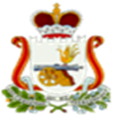                            СОВЕТ  ДЕПУТАТОВ  КРУТОВСКОГО                                      СЕЛЬСКОГО  ПОСЕЛЕНИЯ		                              РЕШЕНИЕ   от  25  декабря  2014 года                                                  №  33Об утверждении заключенияконтрольно-ревизионной комиссии муниципального образования «Велижский район» на проект решения Совета депутатов  Крутовского сельского поселения «О бюджете муниципального образования Крутовское сельское поселение на 2015 год»Заслушав и обсудив информацию Главы муниципального образования Крутовское сельское поселение Зенковой В.А. « Об утверждении заключения контрольно-ревизионной комиссии муниципального образования «Велижский район» на проект решения Совета депутатов  Крутовского сельского поселения «О бюджете муниципального образования Крутовское сельское поселение на 2015 годСовет депутатов Крутовского сельского поселенияРЕШИЛ:1. Утвердить Заключение Контрольно-ревизионной комиссии муниципального образования «Велижский район» на проект решения Совета депутатов Крутовского сельского поселения ««О бюджете муниципального образования Крутовское сельское поселение на 2015 год»2. Данное решение вступает в силу с момента его подписания Главой муниципального образования Крутовское сельское поселение, подлежит размещению на странице муниципального образования Крутовское сельское поселение на официальном сайте муниципального образования «Велижский район» в сети Интернет и в местах для обнародования нормативно правовых актов.Глава муниципального образованияКрутовское сельское поселение                                                         В.А.Зенкова